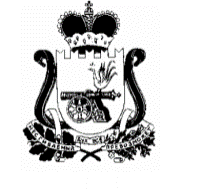 АДМИНИСТРАЦИЯШАТАЛОВСКОГО СЕЛЬСКОГО ПОСЕЛЕНИЯПОЧИНКОВСКОГО РАЙОНА СМОЛЕНСКОЙ ОБЛАСТИРАСПОРЯЖЕНИЕот 10 апреля 2019 года                                                        №   28       д. Шаталово       В соответствии с Федеральным законом от 06.10.2003 года №131-ФЗ «Об общих принципах организации местного самоуправления в Российской Федерации»       1. Провести аукциона в электронной форме на право заключить муниципальный контракт на выполнение работ по ремонту  моста через реку  Свеча  на км 0+300 подъезда автомобильной дороги Р-120 Орел- Брянск- Смоленск- граница с Республикой Беларусь в д.Шаталово Шаталовского сельского поселения в Починковском районе Смоленской области в соответствии с установленными сроками.       2.Утвердить аукционную документацию на право заключить муниципальный контракт на выполнение работ по ремонту  моста через реку  Свеча  на км 0+300 подъезда автомобильной дороги Р-120 Орел- Брянск- Смоленск- граница с Республикой Беларусь в д.Шаталово Шаталовского сельского поселения в Починковском районе Смоленской области.      3. Создать аукционную комиссию  в составе:Председатель комиссии:Зыкова Елена Алексеевна – Глава муниципального образования Шаталовского сельского поселения Починковского района Смоленской области;Члены комиссии:Бачурина Ольга Николаевна  – главный специалист Администрации Шаталовского сельского поселения Починковского района Смоленской области;Филимонова Галина Петровна – специалист I категории Администрации Шаталовского сельского поселения Починковского района Смоленской области;Федоренкова Наталья Владимировна – специалист I категории Администрации Шаталовского сельского поселения Починковского района Смоленской области;Изаков Анатолий Иванович – Глава муниципального образования Ленинского сельского поселения Починковского района Смоленской области;      4. Разместить информацию о проведении аукциона в электронной форме на право заключить муниципальный контракт на выполнение работ по ремонту  моста через реку  Свеча  на км 0+300 подъезда автомобильной дороги Р-120 Орел- Брянск- Смоленск- граница с Республикой Беларусь в д.Шаталово Шаталовского сельского поселения в Починковском районе Смоленской области в информационно-телекоммуникационной сети «Интернет» на официальном сайте www.zakupki.gov.ru, на официальном сайте администрации Шаталовского сельского поселения Починковского района Смоленской области http://shatalovskoe.admin-smolensk.ru.      5. Контроль за исполнением настоящего распоряжения оставляю за собой.Глава муниципального образованияШаталовского сельского поселенияПочинковского районаСмоленской области                                                             Е.А.ЗыковаО проведении аукциона в электронной форме на право заключить муниципальный контракт на выполнение работ по ремонту  моста через реку  Свеча  на км 0+300 подъезда автомобильной дороги Р-120 Орел- Брянск- Смоленск- граница с Республикой Беларусь в д.Шаталово Шаталовского сельского поселения в Починковском районе Смоленской области.